Palmetto Christian School              2nd & 3rd Grade Supply List                                                                 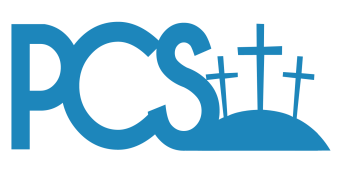 6790 S.W. 56 Street, Miami, FL, 33155 (305) 666-0632	                                                     2020-2021(4)  Two-Pocket Paper Folder (Red, Blue, Yellow, and Purple) (3) Composition Books (2) Subject spiral notebooks (4) Large Packs of Lined Paper (4) Ream of White Copy Paper(3)  Dozen Ticonderoga Beginners #2 Pencils (sharpened) (2nd grade only)(3)  Dozen Regular yellow Pencils (sharpened) (3rd grade only)(2) Pack of 100 count lined index cards (1st grade only)(2) Boxes of thick Expo markers and Dry- eraser(3)  Blunt Edge Scissors (2)  Large Erasers(2) hand-held pencil sharpeners with covers(2) Construction paper (colored) (2)  Box of Crayola Washable Markers (8-10 count)(2) Crayola packs of 16 – Label w/Name(1) Crayola washable kid paint (10 color pack of pots not watercolor) (2) Paintbrushes(8)  Glue Sticks (2) Bottles of Elmer’s Glue  (1) 12-inch Ruler – (metric & standard measurements): Label w/Name(1) Art spiral drawing tablet 9” x 12”-  100 pages(1) Hard Case Pencil Box (no soft case, please) – Label w/Name       (Large enough to hold 1 box crayons, 1 glue, and 1 scissors)(2) Box of Ziploc Bags (1-Quart, 1-Gallon) (4)  Large Boxes of Tissue(2) Packages of baby wipes(2) 8 oz. Bottle of Hand Sanitizer or (1) 16 oz. Bottle (1)  Backpack & lunchbox – Label w/Name(1) Water Bottle (no metal) – Label w/Name